RISK ASSESSMENT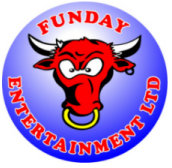 LOCATION:LOCATION:LOCATION:LOCATION:LOCATION:LOCATION:Various LocationsVarious LocationsVarious LocationsVarious LocationsVarious LocationsDATE: January 2015OPERATION/PROCESS:OPERATION/PROCESS:OPERATION/PROCESS:OPERATION/PROCESS:OPERATION/PROCESS:OPERATION/PROCESS:Safe installation and dismantling of inflatablesSafe installation and dismantling of inflatablesSafe installation and dismantling of inflatablesSafe installation and dismantling of inflatablesSafe installation and dismantling of inflatablesSafe installation and dismantling of inflatablesSafe installation and dismantling of inflatablesHAZARDS IDENTIFIED:HAZARDS IDENTIFIED:HAZARDS IDENTIFIED:HAZARDS IDENTIFIED:HAZARDS IDENTIFIED:HAZARDS IDENTIFIED:Minor crush injuries from rolled up units, Manual handling injuries, Impact from erection of inflatables, Impact with tools, tools fallingSlip/trip/fall hazards. Minor crush injuries from rolled up units, Manual handling injuries, Impact from erection of inflatables, Impact with tools, tools fallingSlip/trip/fall hazards. Minor crush injuries from rolled up units, Manual handling injuries, Impact from erection of inflatables, Impact with tools, tools fallingSlip/trip/fall hazards. Minor crush injuries from rolled up units, Manual handling injuries, Impact from erection of inflatables, Impact with tools, tools fallingSlip/trip/fall hazards. Minor crush injuries from rolled up units, Manual handling injuries, Impact from erection of inflatables, Impact with tools, tools fallingSlip/trip/fall hazards. Minor crush injuries from rolled up units, Manual handling injuries, Impact from erection of inflatables, Impact with tools, tools fallingSlip/trip/fall hazards. Minor crush injuries from rolled up units, Manual handling injuries, Impact from erection of inflatables, Impact with tools, tools fallingSlip/trip/fall hazards. SECONDARY HAZARDS:SECONDARY HAZARDS:SECONDARY HAZARDS:SECONDARY HAZARDS:SECONDARY HAZARDS:SECONDARY HAZARDS:Weather conditions, other people, Weather conditions, other people, Weather conditions, other people, Weather conditions, other people, Weather conditions, other people, Weather conditions, other people, Weather conditions, other people, EXPOSED PERSONS:EXPOSED PERSONS:EXPOSED PERSONS:EXPOSED PERSONS:EXPOSED PERSONS:EXPOSED PERSONS:Funday Staff, Passers byFunday Staff, Passers byFunday Staff, Passers byFunday Staff, Passers byFunday Staff, Passers byFunday Staff, Passers byFunday Staff, Passers byFREQUENCY OF EXPOSURE:FREQUENCY OF EXPOSURE:FREQUENCY OF EXPOSURE:FREQUENCY OF EXPOSURE:FREQUENCY OF EXPOSURE:FREQUENCY OF EXPOSURE:As per Event Date/sAs per Event Date/sDURATION OF EXPOSURE: As per Event hoursDURATION OF EXPOSURE: As per Event hoursDURATION OF EXPOSURE: As per Event hoursDURATION OF EXPOSURE: As per Event hoursDURATION OF EXPOSURE: As per Event hoursRISK = LIKELIHOOD X SEVERITYRISK = LIKELIHOOD X SEVERITYRISK = LIKELIHOOD X SEVERITYRISK = LIKELIHOOD X SEVERITYRISK = LIKELIHOOD X SEVERITYRISK = LIKELIHOOD X SEVERITYRISK = LIKELIHOOD X SEVERITYRISK = LIKELIHOOD X SEVERITYRISK = LIKELIHOOD X SEVERITYRISK = LIKELIHOOD X SEVERITYRISK = LIKELIHOOD X SEVERITYRISK = LIKELIHOOD X SEVERITYRISK = LIKELIHOOD X SEVERITYLIKELIHOOD0 = Zero to very low1 = Very unlikely2 = Unlikely3 = Likely4 = Very likely5 = Almost certain3 = Likely4 = Very likely5 = Almost certain3 = Likely4 = Very likely5 = Almost certain3 = Likely4 = Very likely5 = Almost certain3 = Likely4 = Very likely5 = Almost certain3 = Likely4 = Very likely5 = Almost certainSEVERITY0 = No injury or illness1 = First aid injury or illness2 = Minor injury or illnessSEVERITY0 = No injury or illness1 = First aid injury or illness2 = Minor injury or illnessSEVERITY0 = No injury or illness1 = First aid injury or illness2 = Minor injury or illness3 = “ 3 day “ injury or illness4 = Major injury or illness 5 = Fatality, disablement injury, etc3 = “ 3 day “ injury or illness4 = Major injury or illness 5 = Fatality, disablement injury, etc3 = “ 3 day “ injury or illness4 = Major injury or illness 5 = Fatality, disablement injury, etcRisk Values:           		LOW = 1 to 8       MEDIUM = 9 to 16       HIGH = 17 to 25Risk Values:           		LOW = 1 to 8       MEDIUM = 9 to 16       HIGH = 17 to 25Risk Values:           		LOW = 1 to 8       MEDIUM = 9 to 16       HIGH = 17 to 25Risk Values:           		LOW = 1 to 8       MEDIUM = 9 to 16       HIGH = 17 to 25Risk Values:           		LOW = 1 to 8       MEDIUM = 9 to 16       HIGH = 17 to 25Risk Values:           		LOW = 1 to 8       MEDIUM = 9 to 16       HIGH = 17 to 25Risk Values:           		LOW = 1 to 8       MEDIUM = 9 to 16       HIGH = 17 to 25Risk Values:           		LOW = 1 to 8       MEDIUM = 9 to 16       HIGH = 17 to 25Risk Values:           		LOW = 1 to 8       MEDIUM = 9 to 16       HIGH = 17 to 25Risk Values:           		LOW = 1 to 8       MEDIUM = 9 to 16       HIGH = 17 to 25Risk Values:           		LOW = 1 to 8       MEDIUM = 9 to 16       HIGH = 17 to 25Risk Values:           		LOW = 1 to 8       MEDIUM = 9 to 16       HIGH = 17 to 25Risk Values:           		LOW = 1 to 8       MEDIUM = 9 to 16       HIGH = 17 to 25Activity Risk Rating: 		Likelihood 5   X   Severity 4   = Total 20Activity Risk Rating: 		Likelihood 5   X   Severity 4   = Total 20Activity Risk Rating: 		Likelihood 5   X   Severity 4   = Total 20Activity Risk Rating: 		Likelihood 5   X   Severity 4   = Total 20Activity Risk Rating: 		Likelihood 5   X   Severity 4   = Total 20Activity Risk Rating: 		Likelihood 5   X   Severity 4   = Total 20Activity Risk Rating: 		Likelihood 5   X   Severity 4   = Total 20Activity Risk Rating: 		Likelihood 5   X   Severity 4   = Total 20Activity Risk Rating: 		Likelihood 5   X   Severity 4   = Total 20Activity Risk Rating: 		Likelihood 5   X   Severity 4   = Total 20Activity Risk Rating: 		Likelihood 5   X   Severity 4   = Total 20Activity Risk Rating: 		Likelihood 5   X   Severity 4   = Total 20Activity Risk Rating: 		Likelihood 5   X   Severity 4   = Total 20Activity Risk Value:  		LOW                             MEDIUM                               HIGH Activity Risk Value:  		LOW                             MEDIUM                               HIGH Activity Risk Value:  		LOW                             MEDIUM                               HIGH Activity Risk Value:  		LOW                             MEDIUM                               HIGH Activity Risk Value:  		LOW                             MEDIUM                               HIGH Activity Risk Value:  		LOW                             MEDIUM                               HIGH Activity Risk Value:  		LOW                             MEDIUM                               HIGH Activity Risk Value:  		LOW                             MEDIUM                               HIGH Activity Risk Value:  		LOW                             MEDIUM                               HIGH Activity Risk Value:  		LOW                             MEDIUM                               HIGH Activity Risk Value:  		LOW                             MEDIUM                               HIGH Activity Risk Value:  		LOW                             MEDIUM                               HIGH Activity Risk Value:  		LOW                             MEDIUM                               HIGH CONTROL MEASURES Steps to be taken to avoid an accident or incident leading to an injury:CONTROL MEASURES Steps to be taken to avoid an accident or incident leading to an injury:CONTROL MEASURES Steps to be taken to avoid an accident or incident leading to an injury:CONTROL MEASURES Steps to be taken to avoid an accident or incident leading to an injury:CONTROL MEASURES Steps to be taken to avoid an accident or incident leading to an injury:Ensure the inflatable lay down area is cordoned off to prevent un-authorised access by non-Funday people during the set up process.All work is to be carried out inside the cordoned off areaEnsure all members of Funday Staff moving rolled inflatables are fit and capable of moving them under controlled conditions. Ensure Manual Handling is kept to a minimum and lifting aids/ trolleys are used at all times.All Funday staff are to be trained/ briefed on the correct approach to lifting.Ensure all tools and equipment are safe and correct for the jobEnsure all electrical equipment has been PAT tested and records kept.Ensure that once the blower is connected all staff are clear of the inflatable while being inflated.Ensure all corners of the inflatable are safely secured to the ground and regular checks are carried out to ensure they stay in place.Ensure cables are kept to a minimum and set out safely to minimise any trip/ fall hazards. Any areas where cables are protruding across walkways MUST be covered and signage prominently displayed. On completion of the installation all tools and non-required equipment is to be returned to the vehicle and stored correctly.When carrying out the dismantling of the play area ensure everyone is off/ out of the inflatable/s before switching of the electricity and that they have safely exited the area.Ensure that Vehicles are parked in a predetermined area and do not cause obstruction to the public or the emergency services.While driving across the area ensure the vehicle speed is kept to a minimum (5mph maximum)All Funday staff are to be briefed on the risk assessments for the event procedures.Ensure the inflatable lay down area is cordoned off to prevent un-authorised access by non-Funday people during the set up process.All work is to be carried out inside the cordoned off areaEnsure all members of Funday Staff moving rolled inflatables are fit and capable of moving them under controlled conditions. Ensure Manual Handling is kept to a minimum and lifting aids/ trolleys are used at all times.All Funday staff are to be trained/ briefed on the correct approach to lifting.Ensure all tools and equipment are safe and correct for the jobEnsure all electrical equipment has been PAT tested and records kept.Ensure that once the blower is connected all staff are clear of the inflatable while being inflated.Ensure all corners of the inflatable are safely secured to the ground and regular checks are carried out to ensure they stay in place.Ensure cables are kept to a minimum and set out safely to minimise any trip/ fall hazards. Any areas where cables are protruding across walkways MUST be covered and signage prominently displayed. On completion of the installation all tools and non-required equipment is to be returned to the vehicle and stored correctly.When carrying out the dismantling of the play area ensure everyone is off/ out of the inflatable/s before switching of the electricity and that they have safely exited the area.Ensure that Vehicles are parked in a predetermined area and do not cause obstruction to the public or the emergency services.While driving across the area ensure the vehicle speed is kept to a minimum (5mph maximum)All Funday staff are to be briefed on the risk assessments for the event procedures.Ensure the inflatable lay down area is cordoned off to prevent un-authorised access by non-Funday people during the set up process.All work is to be carried out inside the cordoned off areaEnsure all members of Funday Staff moving rolled inflatables are fit and capable of moving them under controlled conditions. Ensure Manual Handling is kept to a minimum and lifting aids/ trolleys are used at all times.All Funday staff are to be trained/ briefed on the correct approach to lifting.Ensure all tools and equipment are safe and correct for the jobEnsure all electrical equipment has been PAT tested and records kept.Ensure that once the blower is connected all staff are clear of the inflatable while being inflated.Ensure all corners of the inflatable are safely secured to the ground and regular checks are carried out to ensure they stay in place.Ensure cables are kept to a minimum and set out safely to minimise any trip/ fall hazards. Any areas where cables are protruding across walkways MUST be covered and signage prominently displayed. On completion of the installation all tools and non-required equipment is to be returned to the vehicle and stored correctly.When carrying out the dismantling of the play area ensure everyone is off/ out of the inflatable/s before switching of the electricity and that they have safely exited the area.Ensure that Vehicles are parked in a predetermined area and do not cause obstruction to the public or the emergency services.While driving across the area ensure the vehicle speed is kept to a minimum (5mph maximum)All Funday staff are to be briefed on the risk assessments for the event procedures.Ensure the inflatable lay down area is cordoned off to prevent un-authorised access by non-Funday people during the set up process.All work is to be carried out inside the cordoned off areaEnsure all members of Funday Staff moving rolled inflatables are fit and capable of moving them under controlled conditions. Ensure Manual Handling is kept to a minimum and lifting aids/ trolleys are used at all times.All Funday staff are to be trained/ briefed on the correct approach to lifting.Ensure all tools and equipment are safe and correct for the jobEnsure all electrical equipment has been PAT tested and records kept.Ensure that once the blower is connected all staff are clear of the inflatable while being inflated.Ensure all corners of the inflatable are safely secured to the ground and regular checks are carried out to ensure they stay in place.Ensure cables are kept to a minimum and set out safely to minimise any trip/ fall hazards. Any areas where cables are protruding across walkways MUST be covered and signage prominently displayed. On completion of the installation all tools and non-required equipment is to be returned to the vehicle and stored correctly.When carrying out the dismantling of the play area ensure everyone is off/ out of the inflatable/s before switching of the electricity and that they have safely exited the area.Ensure that Vehicles are parked in a predetermined area and do not cause obstruction to the public or the emergency services.While driving across the area ensure the vehicle speed is kept to a minimum (5mph maximum)All Funday staff are to be briefed on the risk assessments for the event procedures.Ensure the inflatable lay down area is cordoned off to prevent un-authorised access by non-Funday people during the set up process.All work is to be carried out inside the cordoned off areaEnsure all members of Funday Staff moving rolled inflatables are fit and capable of moving them under controlled conditions. Ensure Manual Handling is kept to a minimum and lifting aids/ trolleys are used at all times.All Funday staff are to be trained/ briefed on the correct approach to lifting.Ensure all tools and equipment are safe and correct for the jobEnsure all electrical equipment has been PAT tested and records kept.Ensure that once the blower is connected all staff are clear of the inflatable while being inflated.Ensure all corners of the inflatable are safely secured to the ground and regular checks are carried out to ensure they stay in place.Ensure cables are kept to a minimum and set out safely to minimise any trip/ fall hazards. Any areas where cables are protruding across walkways MUST be covered and signage prominently displayed. On completion of the installation all tools and non-required equipment is to be returned to the vehicle and stored correctly.When carrying out the dismantling of the play area ensure everyone is off/ out of the inflatable/s before switching of the electricity and that they have safely exited the area.Ensure that Vehicles are parked in a predetermined area and do not cause obstruction to the public or the emergency services.While driving across the area ensure the vehicle speed is kept to a minimum (5mph maximum)All Funday staff are to be briefed on the risk assessments for the event procedures.Ensure the inflatable lay down area is cordoned off to prevent un-authorised access by non-Funday people during the set up process.All work is to be carried out inside the cordoned off areaEnsure all members of Funday Staff moving rolled inflatables are fit and capable of moving them under controlled conditions. Ensure Manual Handling is kept to a minimum and lifting aids/ trolleys are used at all times.All Funday staff are to be trained/ briefed on the correct approach to lifting.Ensure all tools and equipment are safe and correct for the jobEnsure all electrical equipment has been PAT tested and records kept.Ensure that once the blower is connected all staff are clear of the inflatable while being inflated.Ensure all corners of the inflatable are safely secured to the ground and regular checks are carried out to ensure they stay in place.Ensure cables are kept to a minimum and set out safely to minimise any trip/ fall hazards. Any areas where cables are protruding across walkways MUST be covered and signage prominently displayed. On completion of the installation all tools and non-required equipment is to be returned to the vehicle and stored correctly.When carrying out the dismantling of the play area ensure everyone is off/ out of the inflatable/s before switching of the electricity and that they have safely exited the area.Ensure that Vehicles are parked in a predetermined area and do not cause obstruction to the public or the emergency services.While driving across the area ensure the vehicle speed is kept to a minimum (5mph maximum)All Funday staff are to be briefed on the risk assessments for the event procedures.Ensure the inflatable lay down area is cordoned off to prevent un-authorised access by non-Funday people during the set up process.All work is to be carried out inside the cordoned off areaEnsure all members of Funday Staff moving rolled inflatables are fit and capable of moving them under controlled conditions. Ensure Manual Handling is kept to a minimum and lifting aids/ trolleys are used at all times.All Funday staff are to be trained/ briefed on the correct approach to lifting.Ensure all tools and equipment are safe and correct for the jobEnsure all electrical equipment has been PAT tested and records kept.Ensure that once the blower is connected all staff are clear of the inflatable while being inflated.Ensure all corners of the inflatable are safely secured to the ground and regular checks are carried out to ensure they stay in place.Ensure cables are kept to a minimum and set out safely to minimise any trip/ fall hazards. Any areas where cables are protruding across walkways MUST be covered and signage prominently displayed. On completion of the installation all tools and non-required equipment is to be returned to the vehicle and stored correctly.When carrying out the dismantling of the play area ensure everyone is off/ out of the inflatable/s before switching of the electricity and that they have safely exited the area.Ensure that Vehicles are parked in a predetermined area and do not cause obstruction to the public or the emergency services.While driving across the area ensure the vehicle speed is kept to a minimum (5mph maximum)All Funday staff are to be briefed on the risk assessments for the event procedures.Ensure the inflatable lay down area is cordoned off to prevent un-authorised access by non-Funday people during the set up process.All work is to be carried out inside the cordoned off areaEnsure all members of Funday Staff moving rolled inflatables are fit and capable of moving them under controlled conditions. Ensure Manual Handling is kept to a minimum and lifting aids/ trolleys are used at all times.All Funday staff are to be trained/ briefed on the correct approach to lifting.Ensure all tools and equipment are safe and correct for the jobEnsure all electrical equipment has been PAT tested and records kept.Ensure that once the blower is connected all staff are clear of the inflatable while being inflated.Ensure all corners of the inflatable are safely secured to the ground and regular checks are carried out to ensure they stay in place.Ensure cables are kept to a minimum and set out safely to minimise any trip/ fall hazards. Any areas where cables are protruding across walkways MUST be covered and signage prominently displayed. On completion of the installation all tools and non-required equipment is to be returned to the vehicle and stored correctly.When carrying out the dismantling of the play area ensure everyone is off/ out of the inflatable/s before switching of the electricity and that they have safely exited the area.Ensure that Vehicles are parked in a predetermined area and do not cause obstruction to the public or the emergency services.While driving across the area ensure the vehicle speed is kept to a minimum (5mph maximum)All Funday staff are to be briefed on the risk assessments for the event procedures.Ensure the inflatable lay down area is cordoned off to prevent un-authorised access by non-Funday people during the set up process.All work is to be carried out inside the cordoned off areaEnsure all members of Funday Staff moving rolled inflatables are fit and capable of moving them under controlled conditions. Ensure Manual Handling is kept to a minimum and lifting aids/ trolleys are used at all times.All Funday staff are to be trained/ briefed on the correct approach to lifting.Ensure all tools and equipment are safe and correct for the jobEnsure all electrical equipment has been PAT tested and records kept.Ensure that once the blower is connected all staff are clear of the inflatable while being inflated.Ensure all corners of the inflatable are safely secured to the ground and regular checks are carried out to ensure they stay in place.Ensure cables are kept to a minimum and set out safely to minimise any trip/ fall hazards. Any areas where cables are protruding across walkways MUST be covered and signage prominently displayed. On completion of the installation all tools and non-required equipment is to be returned to the vehicle and stored correctly.When carrying out the dismantling of the play area ensure everyone is off/ out of the inflatable/s before switching of the electricity and that they have safely exited the area.Ensure that Vehicles are parked in a predetermined area and do not cause obstruction to the public or the emergency services.While driving across the area ensure the vehicle speed is kept to a minimum (5mph maximum)All Funday staff are to be briefed on the risk assessments for the event procedures.Ensure the inflatable lay down area is cordoned off to prevent un-authorised access by non-Funday people during the set up process.All work is to be carried out inside the cordoned off areaEnsure all members of Funday Staff moving rolled inflatables are fit and capable of moving them under controlled conditions. Ensure Manual Handling is kept to a minimum and lifting aids/ trolleys are used at all times.All Funday staff are to be trained/ briefed on the correct approach to lifting.Ensure all tools and equipment are safe and correct for the jobEnsure all electrical equipment has been PAT tested and records kept.Ensure that once the blower is connected all staff are clear of the inflatable while being inflated.Ensure all corners of the inflatable are safely secured to the ground and regular checks are carried out to ensure they stay in place.Ensure cables are kept to a minimum and set out safely to minimise any trip/ fall hazards. Any areas where cables are protruding across walkways MUST be covered and signage prominently displayed. On completion of the installation all tools and non-required equipment is to be returned to the vehicle and stored correctly.When carrying out the dismantling of the play area ensure everyone is off/ out of the inflatable/s before switching of the electricity and that they have safely exited the area.Ensure that Vehicles are parked in a predetermined area and do not cause obstruction to the public or the emergency services.While driving across the area ensure the vehicle speed is kept to a minimum (5mph maximum)All Funday staff are to be briefed on the risk assessments for the event procedures.Ensure the inflatable lay down area is cordoned off to prevent un-authorised access by non-Funday people during the set up process.All work is to be carried out inside the cordoned off areaEnsure all members of Funday Staff moving rolled inflatables are fit and capable of moving them under controlled conditions. Ensure Manual Handling is kept to a minimum and lifting aids/ trolleys are used at all times.All Funday staff are to be trained/ briefed on the correct approach to lifting.Ensure all tools and equipment are safe and correct for the jobEnsure all electrical equipment has been PAT tested and records kept.Ensure that once the blower is connected all staff are clear of the inflatable while being inflated.Ensure all corners of the inflatable are safely secured to the ground and regular checks are carried out to ensure they stay in place.Ensure cables are kept to a minimum and set out safely to minimise any trip/ fall hazards. Any areas where cables are protruding across walkways MUST be covered and signage prominently displayed. On completion of the installation all tools and non-required equipment is to be returned to the vehicle and stored correctly.When carrying out the dismantling of the play area ensure everyone is off/ out of the inflatable/s before switching of the electricity and that they have safely exited the area.Ensure that Vehicles are parked in a predetermined area and do not cause obstruction to the public or the emergency services.While driving across the area ensure the vehicle speed is kept to a minimum (5mph maximum)All Funday staff are to be briefed on the risk assessments for the event procedures.Ensure the inflatable lay down area is cordoned off to prevent un-authorised access by non-Funday people during the set up process.All work is to be carried out inside the cordoned off areaEnsure all members of Funday Staff moving rolled inflatables are fit and capable of moving them under controlled conditions. Ensure Manual Handling is kept to a minimum and lifting aids/ trolleys are used at all times.All Funday staff are to be trained/ briefed on the correct approach to lifting.Ensure all tools and equipment are safe and correct for the jobEnsure all electrical equipment has been PAT tested and records kept.Ensure that once the blower is connected all staff are clear of the inflatable while being inflated.Ensure all corners of the inflatable are safely secured to the ground and regular checks are carried out to ensure they stay in place.Ensure cables are kept to a minimum and set out safely to minimise any trip/ fall hazards. Any areas where cables are protruding across walkways MUST be covered and signage prominently displayed. On completion of the installation all tools and non-required equipment is to be returned to the vehicle and stored correctly.When carrying out the dismantling of the play area ensure everyone is off/ out of the inflatable/s before switching of the electricity and that they have safely exited the area.Ensure that Vehicles are parked in a predetermined area and do not cause obstruction to the public or the emergency services.While driving across the area ensure the vehicle speed is kept to a minimum (5mph maximum)All Funday staff are to be briefed on the risk assessments for the event procedures.Ensure the inflatable lay down area is cordoned off to prevent un-authorised access by non-Funday people during the set up process.All work is to be carried out inside the cordoned off areaEnsure all members of Funday Staff moving rolled inflatables are fit and capable of moving them under controlled conditions. Ensure Manual Handling is kept to a minimum and lifting aids/ trolleys are used at all times.All Funday staff are to be trained/ briefed on the correct approach to lifting.Ensure all tools and equipment are safe and correct for the jobEnsure all electrical equipment has been PAT tested and records kept.Ensure that once the blower is connected all staff are clear of the inflatable while being inflated.Ensure all corners of the inflatable are safely secured to the ground and regular checks are carried out to ensure they stay in place.Ensure cables are kept to a minimum and set out safely to minimise any trip/ fall hazards. Any areas where cables are protruding across walkways MUST be covered and signage prominently displayed. On completion of the installation all tools and non-required equipment is to be returned to the vehicle and stored correctly.When carrying out the dismantling of the play area ensure everyone is off/ out of the inflatable/s before switching of the electricity and that they have safely exited the area.Ensure that Vehicles are parked in a predetermined area and do not cause obstruction to the public or the emergency services.While driving across the area ensure the vehicle speed is kept to a minimum (5mph maximum)All Funday staff are to be briefed on the risk assessments for the event procedures.Ensure the inflatable lay down area is cordoned off to prevent un-authorised access by non-Funday people during the set up process.All work is to be carried out inside the cordoned off areaEnsure all members of Funday Staff moving rolled inflatables are fit and capable of moving them under controlled conditions. Ensure Manual Handling is kept to a minimum and lifting aids/ trolleys are used at all times.All Funday staff are to be trained/ briefed on the correct approach to lifting.Ensure all tools and equipment are safe and correct for the jobEnsure all electrical equipment has been PAT tested and records kept.Ensure that once the blower is connected all staff are clear of the inflatable while being inflated.Ensure all corners of the inflatable are safely secured to the ground and regular checks are carried out to ensure they stay in place.Ensure cables are kept to a minimum and set out safely to minimise any trip/ fall hazards. Any areas where cables are protruding across walkways MUST be covered and signage prominently displayed. On completion of the installation all tools and non-required equipment is to be returned to the vehicle and stored correctly.When carrying out the dismantling of the play area ensure everyone is off/ out of the inflatable/s before switching of the electricity and that they have safely exited the area.Ensure that Vehicles are parked in a predetermined area and do not cause obstruction to the public or the emergency services.While driving across the area ensure the vehicle speed is kept to a minimum (5mph maximum)All Funday staff are to be briefed on the risk assessments for the event procedures.Ensure the inflatable lay down area is cordoned off to prevent un-authorised access by non-Funday people during the set up process.All work is to be carried out inside the cordoned off areaEnsure all members of Funday Staff moving rolled inflatables are fit and capable of moving them under controlled conditions. Ensure Manual Handling is kept to a minimum and lifting aids/ trolleys are used at all times.All Funday staff are to be trained/ briefed on the correct approach to lifting.Ensure all tools and equipment are safe and correct for the jobEnsure all electrical equipment has been PAT tested and records kept.Ensure that once the blower is connected all staff are clear of the inflatable while being inflated.Ensure all corners of the inflatable are safely secured to the ground and regular checks are carried out to ensure they stay in place.Ensure cables are kept to a minimum and set out safely to minimise any trip/ fall hazards. Any areas where cables are protruding across walkways MUST be covered and signage prominently displayed. On completion of the installation all tools and non-required equipment is to be returned to the vehicle and stored correctly.When carrying out the dismantling of the play area ensure everyone is off/ out of the inflatable/s before switching of the electricity and that they have safely exited the area.Ensure that Vehicles are parked in a predetermined area and do not cause obstruction to the public or the emergency services.While driving across the area ensure the vehicle speed is kept to a minimum (5mph maximum)All Funday staff are to be briefed on the risk assessments for the event procedures.Ensure the inflatable lay down area is cordoned off to prevent un-authorised access by non-Funday people during the set up process.All work is to be carried out inside the cordoned off areaEnsure all members of Funday Staff moving rolled inflatables are fit and capable of moving them under controlled conditions. Ensure Manual Handling is kept to a minimum and lifting aids/ trolleys are used at all times.All Funday staff are to be trained/ briefed on the correct approach to lifting.Ensure all tools and equipment are safe and correct for the jobEnsure all electrical equipment has been PAT tested and records kept.Ensure that once the blower is connected all staff are clear of the inflatable while being inflated.Ensure all corners of the inflatable are safely secured to the ground and regular checks are carried out to ensure they stay in place.Ensure cables are kept to a minimum and set out safely to minimise any trip/ fall hazards. Any areas where cables are protruding across walkways MUST be covered and signage prominently displayed. On completion of the installation all tools and non-required equipment is to be returned to the vehicle and stored correctly.When carrying out the dismantling of the play area ensure everyone is off/ out of the inflatable/s before switching of the electricity and that they have safely exited the area.Ensure that Vehicles are parked in a predetermined area and do not cause obstruction to the public or the emergency services.While driving across the area ensure the vehicle speed is kept to a minimum (5mph maximum)All Funday staff are to be briefed on the risk assessments for the event procedures.Residual Risk Rating: Likelihood 2    X     Severity 3  = Total 6Residual Risk Rating: Likelihood 2    X     Severity 3  = Total 6Residual Risk Rating: Likelihood 2    X     Severity 3  = Total 6Residual Risk Rating: Likelihood 2    X     Severity 3  = Total 6Residual Risk Rating: Likelihood 2    X     Severity 3  = Total 6Residual Risk Rating: Likelihood 2    X     Severity 3  = Total 6Residual Risk Rating: Likelihood 2    X     Severity 3  = Total 6Residual Risk Rating: Likelihood 2    X     Severity 3  = Total 6Residual Risk Rating: Likelihood 2    X     Severity 3  = Total 6Residual Risk Rating: Likelihood 2    X     Severity 3  = Total 6Residual Risk Rating: Likelihood 2    X     Severity 3  = Total 6Residual Risk Rating: Likelihood 2    X     Severity 3  = Total 6Residual Risk Rating: Likelihood 2    X     Severity 3  = Total 6MONITORING RESULTS:MONITORING RESULTS:The Funday Manager is to ensure all staff are fully aware of their roles and responsibilities.The Funday Manager is to ensure all staff are fully aware of their roles and responsibilities.The Funday Manager is to ensure all staff are fully aware of their roles and responsibilities.The Funday Manager is to ensure all staff are fully aware of their roles and responsibilities.The Funday Manager is to ensure all staff are fully aware of their roles and responsibilities.The Funday Manager is to ensure all staff are fully aware of their roles and responsibilities.The Funday Manager is to ensure all staff are fully aware of their roles and responsibilities.The Funday Manager is to ensure all staff are fully aware of their roles and responsibilities.The Funday Manager is to ensure all staff are fully aware of their roles and responsibilities.The Funday Manager is to ensure all staff are fully aware of their roles and responsibilities.The Funday Manager is to ensure all staff are fully aware of their roles and responsibilities.REVIEW DATE:REVIEW DATE:At regular intervals, not to exceed 12 months or when circumstances change.At regular intervals, not to exceed 12 months or when circumstances change.At regular intervals, not to exceed 12 months or when circumstances change.At regular intervals, not to exceed 12 months or when circumstances change.At regular intervals, not to exceed 12 months or when circumstances change.At regular intervals, not to exceed 12 months or when circumstances change.At regular intervals, not to exceed 12 months or when circumstances change.At regular intervals, not to exceed 12 months or when circumstances change.At regular intervals, not to exceed 12 months or when circumstances change.At regular intervals, not to exceed 12 months or when circumstances change.At regular intervals, not to exceed 12 months or when circumstances change.RESIDUAL RISK RATING:  LOWRESIDUAL RISK RATING:  LOWRESIDUAL RISK RATING:  LOWRESIDUAL RISK RATING:  LOWRESIDUAL RISK RATING:  LOWRESIDUAL RISK RATING:  LOWRESIDUAL RISK RATING:  LOWRESIDUAL RISK RATING:  LOWRESIDUAL RISK RATING:  LOWRESIDUAL RISK RATING:  LOWRESIDUAL RISK RATING:  LOWRESIDUAL RISK RATING:  LOWRESIDUAL RISK RATING:  LOWASSESSOR:ASSESSOR:ASSESSOR:ASSESSOR:Andre RaysonAndre RaysonAndre RaysonAndre RaysonPOSITION:Senior Health & Safety AdvisorSenior Health & Safety AdvisorSenior Health & Safety AdvisorSenior Health & Safety Advisor